Linguagem simbólicaINDIVIDUALAo final da atividade, se autoavaliem e coloquem sua nota de DPO1. Complete o quadro com as expressões algébricas correspondentes. Use as letras  e e s para representar as variáveis, sendo e a variável de entrada e s a variável de saída.2. Em cada quadro abaixo, há apenas uma expressão algébrica que relaciona o número falado ao número respondido. Assinale a expressão que indica essa relação: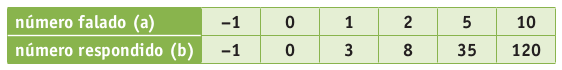 	a) b = a2 + 1		b) b = a 2 + 2a		c) b = 2a + 1		d) b = (a + 2a)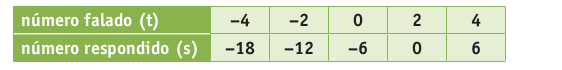 	a) s = t + 2		b) s = 3 (t + 2)		c) s = 3t – 6		d) s = 3 (t – 2)o dobro do sucessor de um número natural s = 2 * (e+1)o sucessor de um número naturalo quadrado de um número mais umo triplo de um númeroo quadrado da soma de dois númerosa metade de um número